.Intro : 32 comptes - Versions    Débutant  &   Novice qui peuvent se danser ensembleNB : Les 2 versions de danse (Débutante et Novice) sont très ressemblantes mais la version débutante est simplifiée. Elles sont présentées l’une en-dessous de l’autre. Elles peuvent se danser en même temps, tous ensembles, les 2 niveaux mélangés.VERSION POUR LES DEBUTANTS :[1-8] R. & L STEPS FW. KICK BALL STEP. R SIDE ROCK, ¼ TURN L, R MAMBO FW[9-16] L. BACK , R. BACK, L. COASTER STEP, ¼ TURN L, ¼ TURN L[17-24] RIGHT & LEFT STEP TOUCH ON DIAGONALS, R. ROCKING CHAIR[25-32] R SIDE MAMBO, L SIDE MAMBO, R SIDE ROCK, R BACK ROCKRestart ici au 5e mur[33-40] R ROCK FW, BACK R. SHUFFLE, L BACK ROCK, FW L. SHUFFLE[41-48] R. SIDE STEP, TOUCH, L SIDE STEP, TOUCH, R. JAZZ BOX*********************************************************************VERSION POUR LES NOVICES :[1-8] R. & L STEPS FW. KICK BALL CROSS. R SIDE ROCK, ¼ TURN L, R MAMBO FW[9-16] L. BACK , R. BACK, COASTER STEP, ¼ TURN L, ¼ TURN L[17-24] RIGHT & LEFT DIAGONAL SHUFFLE FW, R MAMBO FW, L MAMBO BW[25-32] R SIDE MAMBO, L SIDE MAMBO, R SIDE ROCK, R BACK ROCKRestart ici au 5e mur[33-40] ¼ STEP TURN L, CROSS TRIPLE, L SIDE ROCK (diagonal), BEHIND-SIDE-CROSS[41-48] R. SIDE ROCK, BEHIND, SIDE, R JAZZ BOX WITH A ¼ TURN R.*1 RESTART : Au 5e mur, reprendre la danse au début après avoir dansé les 32 premiers comptes.**2 REPEAT : Au 4e & 6e mur, répéter les 2 dernières sections (16 derniers comptes) puis reprendre la danse au début.REPEAT & ENJOY YOUR DANCEConvention :D = Droite ::  G = Gauche ::  PdC : Poids du corpsPD = Pied droit :: PG = Pied gauche :: M : mainCCW = ClockWise (= dans le sens des aiguilles d’une montre)Pretend 2 Dance (fr)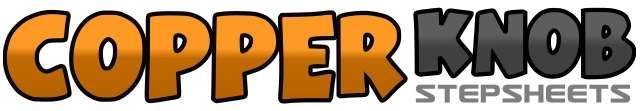 .......Compte:48Mur:1Niveau:Débutant et Novice - NEW LINE.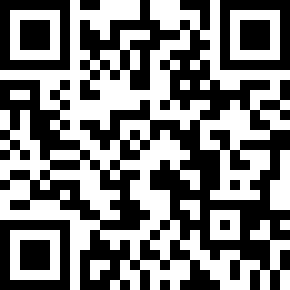 Chorégraphe:Elodie Mouillé (FR) & Steffie ROBERT (FR) - Juillet 2019Elodie Mouillé (FR) & Steffie ROBERT (FR) - Juillet 2019Elodie Mouillé (FR) & Steffie ROBERT (FR) - Juillet 2019Elodie Mouillé (FR) & Steffie ROBERT (FR) - Juillet 2019Elodie Mouillé (FR) & Steffie ROBERT (FR) - Juillet 2019.Musique:Pretend - CNCO : (Single)Pretend - CNCO : (Single)Pretend - CNCO : (Single)Pretend - CNCO : (Single)Pretend - CNCO : (Single)........1–2Pas D en avant. Pas G en avant3&4Kick D en avant, Pas D à côté du PG, Pas D en avant5–6Rock Step D à D. Revenir PdC sur PG avec ¼ de tour à G     9:007&8Mambo D en avant (= Rock Step D en avant, Revenir Pdc sur PG, Pas D légèrement en arrière.1–2Pas G et D en arrière3&4Coaster Step G (= Pas sur le ball du PG en arrière, Pas sur le ball du PD à côté du PG, Pas G en avant5–6Pas D en avant, ¼ de tour à G (PdC sur PG)      6:007-8Pas D en avant, ¼ de tour à G (PdC sur PG)      3:001-2Pas D dans une légère diagonale avant D, Touch G à côté du PD3-4Pas G dans une légère diagonale avant G, Touch D à côté du PG5-8Rocking Chair (= Rock Step D en avant, Rock Step G en arrière)1&2Mambo D à D (= Rock Step D à D, Revenir PdC sur PG, Pas D à côté du PG)3&4Mambo G à G (= Rock Step G à G, Revenir PdC sur PD, Pas G à côté du PD)5–6Rock Step D à D avec mouvement de hanche à D, Revenir PdC sur PG7–8Rock Step D en arrière. Revenir PdC sur PG1-2Rock Step D en avant, Revenir PdC sur PG3&4Triple Step D en arrière (= Pas D en arrière, Pas G à côté du PD, Pas D en arrière)5–6Rock Step G en arrière, Revenir PdC sur PD7&8Triple Step G en avant (= Pas G en avant, Pas D à côté du PG, Pas G en avant)1-2Pas D à D, Touch G à côté du PD3-4Pas G à G, Touch D à côté du PG5–6Croiser D devant PG, Pas G en arrière7-8Pas D à D, Pas G en avant1–2Pas D en avant. Pas G en avant3&4Kick D en avant dans la diagonale avant D, Pas D à côté du PG, Croiser G devant PD 13:005–6Rock Step D à D. Revenir PdC sur PG avec ¼ de tour à G 9:007&8Mambo D en avant1–2Pas G et D en arrière3&4Coaster Step G5–6Pas D en avant, ¼ de tour à G (PdC sur PG)      6:007-8Pas D en avant, ¼ de tour à G (PdC sur PG)      3:001&2Triple Step D dans une légère diagonale avant D3&4Triple Step G dans une légère diagonale avant G5&6 – 7&8Mambo D en avant, Mambo G en arrière1&2Mambo D à D (variation : Cross Mambo)3&4Mambo G à G (variation : Cross Mambo)5–6Rock Step D à D avec mvt de hanche à D, Revenir PdC sur PG7–8Rock Step D en arrière. Revenir PdC sur PG1-2Step Turn ¼ de tour à G (= Pas D en avant, ¼ de tour à G)    12:003&4Cross Triple (= Cross D devant PG, Step G à G, Cross D devant PG)5–6Rock Step G dans la diagonale avant G avec mvt hanche, Revenir PdC sur PD7&8Croiser G derrière PD, Step D à D, Croiser G devant PD1-2Rock Step D dans la diagonale avant D avec mvt de hanche, Revenir PdC sur PG3-4Croiser D derrière PG, Pas G à G5–6Croiser D devant PG, Pas G en arrière7-8¼ de tour à D avec Pas D à D, Pas G en avant      3:00